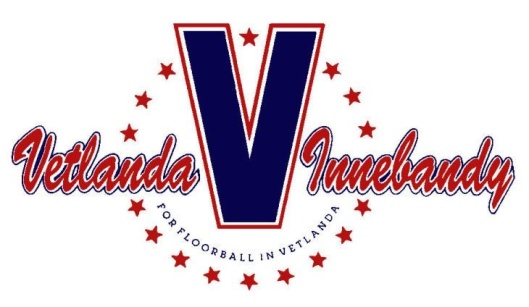 MedlemsuppgifterSpelareNamn:Pers nr:Adress:Postnr & Ort:Tel nr:E-post:Målsman (för spelare under 18 år)Namn:				Namn:Pers nr:				Pers nr:Tel nr:				Tel nr:E-post:				E-post: